TI 22 – 54. Technology Example – ABB “ESP Automated Control Systems”ABB Web page snapshot: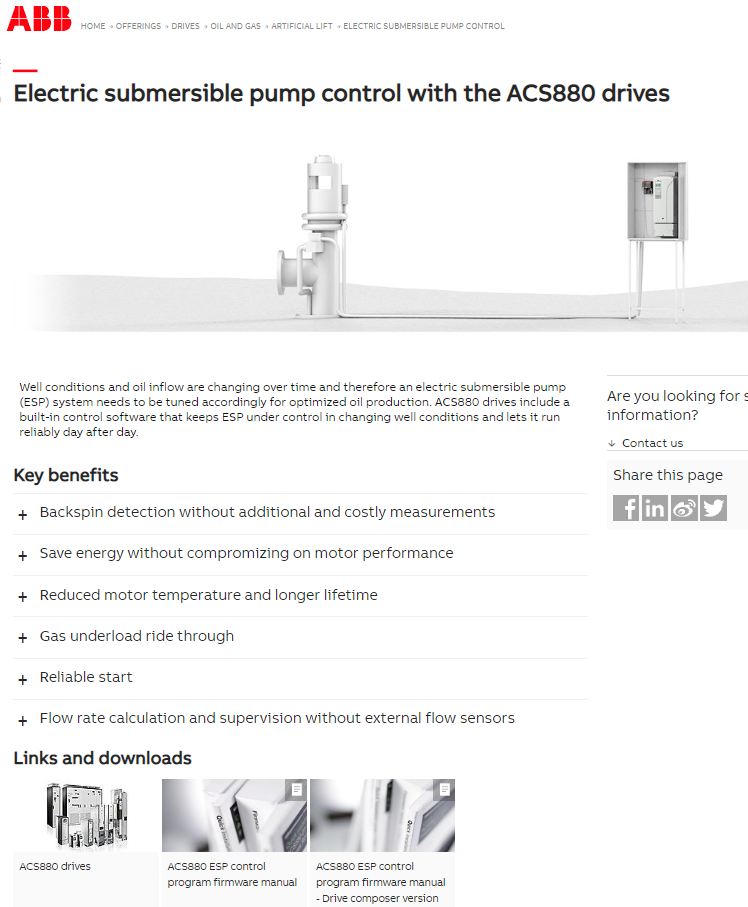 If you are interested in this example of ESP control Technology – here is a useful link to the vendors webpage for further information.Link: Electric submersible pump control - Artificial lift (Oil and gas) | ABB